
ประกาศจังหวัดชลบุรี
เรื่อง ประกาศผู้ชนะการเสนอราคา ซื้อวัสดุสำนักงาน ปลั๊กไฟ จำนวน ๓ รายการ โดยวิธีเฉพาะเจาะจง
--------------------------------------------------------------------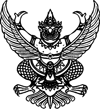 
ประกาศจังหวัดชลบุรี
เรื่อง ประกาศผู้ชนะการเสนอราคา ซื้อวัสดุสำนักงาน ปลั๊กไฟ จำนวน ๓ รายการ โดยวิธีเฉพาะเจาะจง
--------------------------------------------------------------------               ตามที่จังหวัดชลบุรี โดยโรงพยาบาลพนัสนิคม  ได้มีโครงการซื้อวัสดุสำนักงาน ปลั๊กไฟ จำนวน ๓ รายการ โดยวิธีเฉพาะเจาะจง  นั้น
               ๑. ปลั๊กไฟ ๓ ตา ยาว ๓ เมตร จำนวน ๔๐ อัน ผู้ได้รับการคัดเลือก ได้แก่ 
บริษัท ไอ.ที.ออฟฟิศ อีควิพเม้นท์ จำกัด (ขายส่ง,ขายปลีก,ให้บริการ) โดยเสนอราคา เป็นเงินทั้งสิ้น 
๑๘,๔๐๐.๐๐ บาท (หนึ่งหมื่นแปดพันสี่ร้อยบาทถ้วน) รวมภาษีมูลค่าเพิ่มและภาษีอื่น ค่าขนส่ง ค่าจดทะเบียน
และค่าใช้จ่ายอื่นๆ ทั้งปวง
               ๒. ปลั๊กไฟ ๓ ตา ยาว ๕ เมตร จำนวน ๔๐ อัน ผู้ได้รับการคัดเลือก ได้แก่ 
บริษัท ไอ.ที.ออฟฟิศ อีควิพเม้นท์ จำกัด (ขายส่ง,ขายปลีก,ให้บริการ) โดยเสนอราคา เป็นเงินทั้งสิ้น
๒๐,๘๐๐.๐๐ บาท (สองหมื่นแปดร้อยบาทถ้วน) รวมภาษีมูลค่าเพิ่มและภาษีอื่น ค่าขนส่ง ค่าจดทะเบียน
และค่าใช้จ่ายอื่นๆ ทั้งปวง
               ๓. ปลั๊กไฟ ๓ ตา ยาว ๑๐ เมตร จำนวน ๕ อัน ผู้ได้รับการคัดเลือก ได้แก่ 
บริษัท ไอ.ที.ออฟฟิศ อีควิพเม้นท์ จำกัด (ขายส่ง,ขายปลีก,ให้บริการ) โดยเสนอราคา เป็นเงินทั้งสิ้น ๔,๖๐๐.๐๐ บาท 
(สี่พันหกร้อยบาทถ้วน) รวมภาษีมูลค่าเพิ่มและภาษีอื่น ค่าขนส่ง ค่าจดทะเบียน และค่าใช้จ่ายอื่นๆ ทั้งปวง               ตามที่จังหวัดชลบุรี โดยโรงพยาบาลพนัสนิคม  ได้มีโครงการซื้อวัสดุสำนักงาน ปลั๊กไฟ จำนวน ๓ รายการ โดยวิธีเฉพาะเจาะจง  นั้น
               ๑. ปลั๊กไฟ ๓ ตา ยาว ๓ เมตร จำนวน ๔๐ อัน ผู้ได้รับการคัดเลือก ได้แก่ 
บริษัท ไอ.ที.ออฟฟิศ อีควิพเม้นท์ จำกัด (ขายส่ง,ขายปลีก,ให้บริการ) โดยเสนอราคา เป็นเงินทั้งสิ้น 
๑๘,๔๐๐.๐๐ บาท (หนึ่งหมื่นแปดพันสี่ร้อยบาทถ้วน) รวมภาษีมูลค่าเพิ่มและภาษีอื่น ค่าขนส่ง ค่าจดทะเบียน
และค่าใช้จ่ายอื่นๆ ทั้งปวง
               ๒. ปลั๊กไฟ ๓ ตา ยาว ๕ เมตร จำนวน ๔๐ อัน ผู้ได้รับการคัดเลือก ได้แก่ 
บริษัท ไอ.ที.ออฟฟิศ อีควิพเม้นท์ จำกัด (ขายส่ง,ขายปลีก,ให้บริการ) โดยเสนอราคา เป็นเงินทั้งสิ้น
๒๐,๘๐๐.๐๐ บาท (สองหมื่นแปดร้อยบาทถ้วน) รวมภาษีมูลค่าเพิ่มและภาษีอื่น ค่าขนส่ง ค่าจดทะเบียน
และค่าใช้จ่ายอื่นๆ ทั้งปวง
               ๓. ปลั๊กไฟ ๓ ตา ยาว ๑๐ เมตร จำนวน ๕ อัน ผู้ได้รับการคัดเลือก ได้แก่ 
บริษัท ไอ.ที.ออฟฟิศ อีควิพเม้นท์ จำกัด (ขายส่ง,ขายปลีก,ให้บริการ) โดยเสนอราคา เป็นเงินทั้งสิ้น ๔,๖๐๐.๐๐ บาท 
(สี่พันหกร้อยบาทถ้วน) รวมภาษีมูลค่าเพิ่มและภาษีอื่น ค่าขนส่ง ค่าจดทะเบียน และค่าใช้จ่ายอื่นๆ ทั้งปวงประกาศ ณ วันที่   ๔  เมษายน  พ.ศ. ๒๕๖๗

                 ขนิษฐา เจริญขจรชัย              (นางขนิษฐา เจริญขจรชัย)
         ผู้อำนวยการโรงพยาบาลพนัสนิคม
   ปฏิบัติราชการแทนผู้ว่าราชการจังหวัดชลบุรี